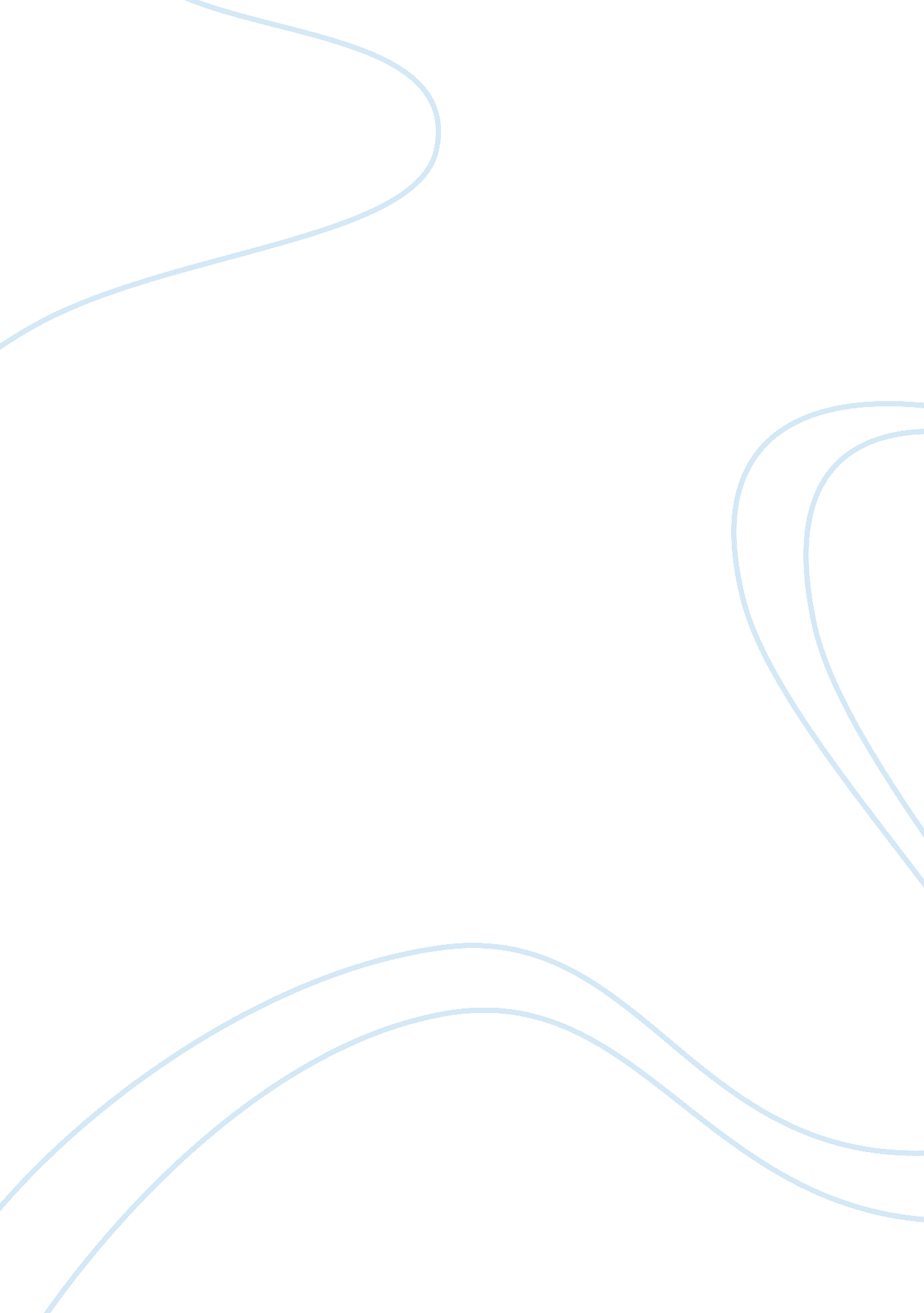 DiscussionsHealth & Medicine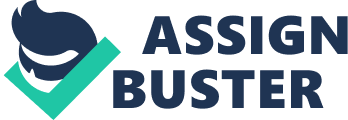 Health Science and Medicine Trends in Health Status of Various Ethnic Groups In most cases, individual ethnic groups do not determine the health status. Nevertheless, the different ethnic play a significant role as compared to other factors such as environmental factors, genetic variations, and specific health behaviors health risks that determine the trends in health status of individuals from diverse ethnic groups. As a result, it is important to establish the trends concerning health status in terms of mortality and fertility rates within different ethnic groups (Robinson, 2007). Health Status Indicators (HSIs) indicate that the trends in health status among various ethnic groups have improved over the years. Nonetheless, African-Americans as compared to white Americans have an increased trend in their health status based on different health complications (CDC, 2006). 
References 
Robinson, K. (2007). Trends in health status and health care use among older women. Aging Trends, no 7. Hyattsville, MD: National Center for Health Statistics., retrieved from http://www. cdc. gov/nchs/data/ahcd/agingtrends/07olderwomen. pdf on 1 May, 2012 
CDC. (2006). About Minority Health, retrieved from http://www. cdc. gov/omhd/amh/amh. htm on 1 May, 2012 